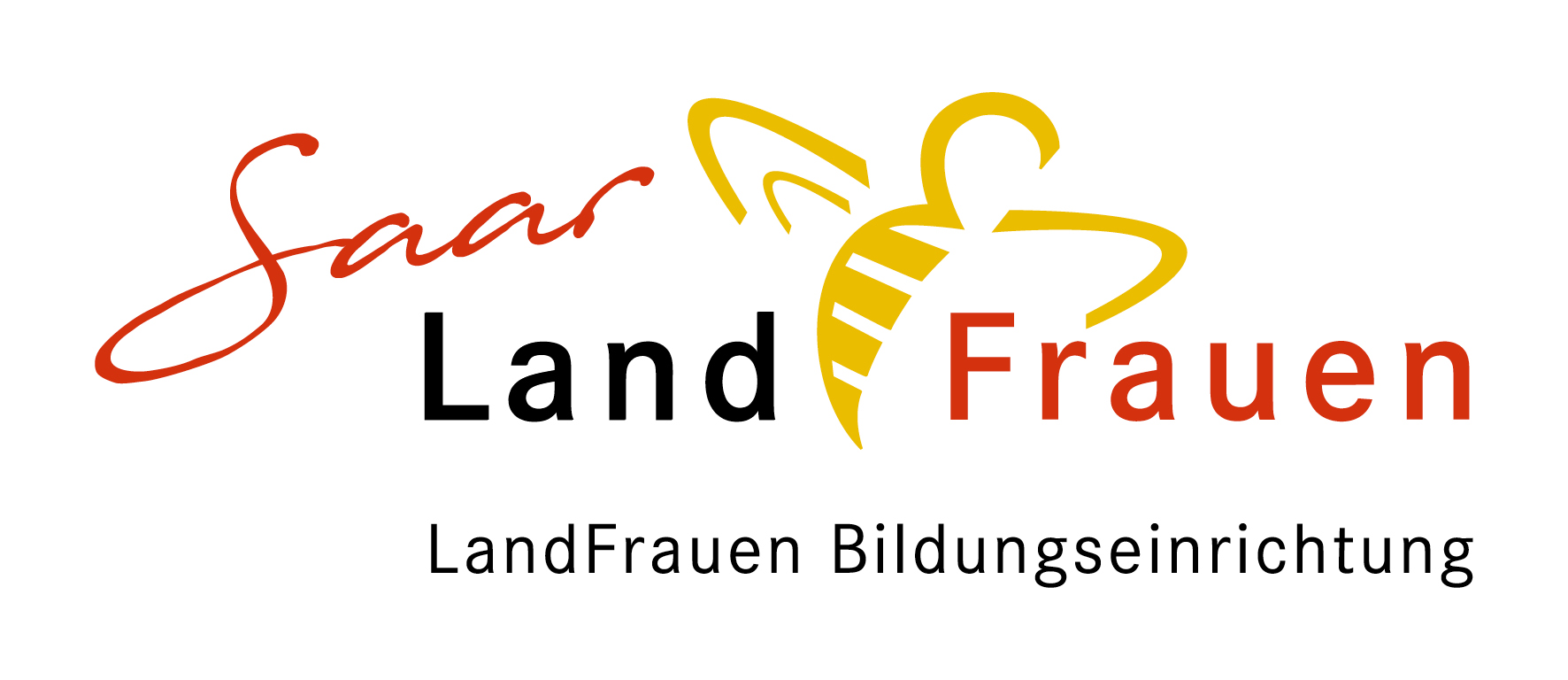    VereinbarungONLINE VERANSTALTUNGHerr/Frau	 Anschrift: 	IBAN: 	DE				BIC:		Hat auf Einladung folgenden Online Vortrag durchgeführt.Thema des Vortrages:	Kreisverband:			Ortsverein:			Datum:	  von 	 Uhr bis	 Uhr	          Dauer des Vortrages einschließlich Diskussion:	  Unterrichtsstunden (à 45 min.)										                     	Anzahl der TeilnehmerInnen: 				Honorar:		  €Hiermit bestätige ich, dass o.g. Online-Seminar durchgeführt wurde.Name:  	Landfrauen Bildungseinrichtung der SaarLandFrauen e.V. –Eseiterstraße 5c – 66557 IllingenTel.: 06825/4041523 – Fax: 06825/4041510 – E-Mail: info@saarlandfrauen.de